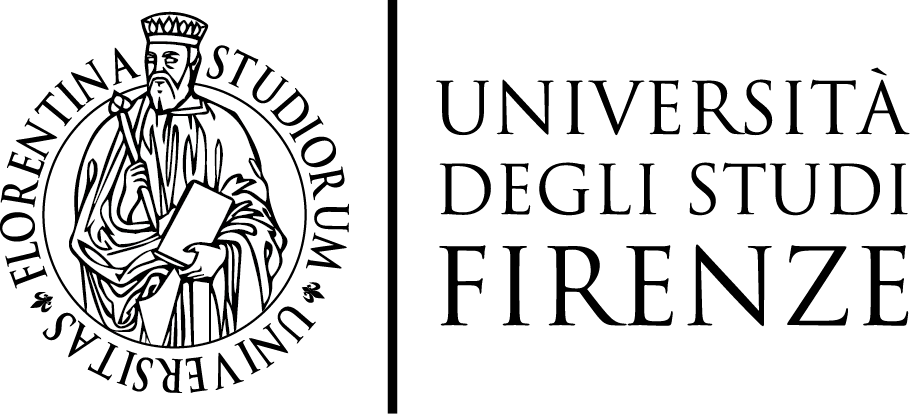 Verbale della commissione giudicatrice
dell’esame di stato per l’abilitazione all’esercizio della
professione di Biologo e Biologo sezione BPRIMA SESSIONE - ANNO 2018Verbale correzione della PRIMA PROVA SCRITTA PER BIOLOGO Il giorno 25 giugno 2018 alle ore 9:00 presso la stanza n. C.2.15  del Dipartimento di Biologia, Sesto Fiorentino (Firenze), si è riunita la Commissione Giudicatrice dell’esame di Stato per l’abilitazione all’esercizio della professione di Biologo e Biologo sezione B, nominata dal Ministero dell’Istruzione, dell’Università e della Ricerca con proprio decreto 23 Maggio 2018, nelle persone di:Prof. Renato Fani (Presidente)Prof. Chiara Donati (Segretario)Dr.ssa Stefania PapaDr.Marco RufoloDr. Ugo RicciI commissari sono tutti presenti.La Commissione procede alla correzione e valutazione collegiale degli elaborati consegnati dai candidati che hanno affrontato la prima prova. Le buste contenenti gli elaborati vengono numerate a caso con un numero progressivo.La Commissione all’atto dell’apertura delle buste contenenti gli elaborati provvede ad associare lo stesso codice numerico della busta, all’elaborato e alla busta contenente il nome del candidato.La Commissione attribuisce a ciascun elaborato, sulla base dei criteri stabiliti nella riunione preliminare, un punteggio indicativo della valutazione.La Commissione termina la correzione della prima prova scritta alle ore 13:00, e provvede quindi ad abbinare agli elaborati i corrispondenti nomi dei candidati:Terminati i lavori, alle ore 13:00 la seduta è tolta. Della medesima è redatto il presente verbale, che è sottoscritto e confermato come segue:Prof. Renato Fani (Presidente)Prof.ssa Chiara Donati (Segretario)Dr.ssa Stefania PapaDr.Marco RufoloDr. Ugo Riccielaboraton. compitovoto/5011452136313842405238613071448140914410238111311214613144141421514016143172381814419140203302114122142231402433425134261402713028130291463013031144321303323934238351283614637145381303913540239411424214843236442384512046135471444814149132501255114252120531425413355330Candidatoelaboratovoto/501ARNIANI SILVIA2362BABBINI CRISTINAAssenteAssente3BASSOTTI ALESSANDRA26404BERARDI CHIARAAssenteAssente5BIANCHI GIULIO25346BONGIOVANNI ALDA35287BRAMUCCI SARA10388BRANDANI GIULIA13449CAMMUNCI SARA463510CAMPISI GIUSEPPE MATTEO452011CASAMASSIMA SERENA443812CATORCIONI VALENTINA514213CAVALLO GIUSEPPE84014CELLI TOMMASO113115CHIADINI VALENTINA294616CLEMENTE ILARIA74417CONTI LORENZO UGO323018COPPOLARO ELISABETTA144219D’AMBROGIO CHIARA124620DANTI SIMONE303021DEMMA MARCOAssenteAssente22DONATI VITTORIA393523FRONGIA MICHELE63024GAROFALO PAOLA214125GHIDETTI SATYA522026 GIOVANNELLI ANDREA224227GRIFONI ALESSANDRA343828INCERPI ALESSANDRO173829LA BARBERA ANDREA283030LATTARULO NICOLETTAAssenteAssente31LOCANTORE GIULIA273032MAGNI LARA184433MANETTI ISABELLAAssenteAssente34MANNESCHI ALICE374535MARSIGLIA FRANCESCA474436MATTORRE BENEDETTA383037METE MARTINA364638MOHAMED HAILEAssenteAssente39MORABITO JESSICA424840MUNISTERI ENZA534241PAGANELLI ALESSIAAssenteAssente42PANCRAZI NICHOLAS94443PARIALI MILENA203044PAROLI GAIA543345PISANO LAURA53846PISCOPO FRANCESCA194047PUGGELLI SERENA553048QUERCI SILVIA14549RENDO ARIANNA502550ROMAGNOLI DARIO484151SQUARCI CATERINA493252STOPPIONI LAURA 433653SUZZI GIADA44054TALIA MONICA154055TARDUGNO MAIRA333956TARLINI NICCOLO’164357TEPSICH ALESSIO234058TERCONI VALENTINA414259TRUJILLO SAAVEDRA SHARON243460TURILLAZZI FRANCESCO314461VIGANI GIULIA33862VOLPINI VALENTINA4039